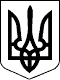 БЕРЕГІВСЬКА РАЙОННА ДЕРЖАВНА АДМІНІСТРАЦІЯЗАКАРПАТСЬКОЇ ОБЛАСТІР О З П О Р Я Д Ж Е Н Н Я__23.04.2021   _                                 Берегове                                      №__112_Про ліквідацію станції швидкої медичної допомогиВиноградівського району	Відповідно до статей 6 і 39 Закону України „Про місцеві державні адміністрації”, статті 59 Господарського кодексу України, частини першої статті 104, статті 105, частини першої статті 110 Цивільного кодексу України, пунктів першого та третього розпорядження Кабінету Міністрів України від 16 грудня 2020 року № 1635-р „Про реорганізацію та утворення районних державних адміністрацій”, пункту сьомого постанови Кабінету Міністрів України від 16 грудня 2020 року  № 1321 „Про порядок здійснення заходів щодо утворення та реорганізації районних державних адміністрацій, а також правонаступництва щодо майна, прав та обов’язків районних державних адміністрацій, що припиняються”:          1.Ліквідувати станцію швидкої медичної допомоги Виноградівського району, ідентифікаційний код юридичної особи 38222333, місцезнаходження: вулиця  Лікарняна, 13, місто Виноградів Закарпатської області.	2.Утворити ліквідаційну комісію  у складі згідно з додатком.3.Голові ліквідаційної комісії забезпечити:          внесення у триденний термін з дня прийняття цього розпорядження до Єдиного державного реєстру юридичних осіб, фізичних осіб-підприємців та громадських формувань цього розпорядження;          здійснення передбачених законом заходів, пов’язаних із ліквідацією станції швидкої медичної допомоги Виноградівського району, та подання державному реєстратору документів для державної реєстрації ліквідації юридичної особи. 4.Контроль за виконанням цього розпорядження залишаю за собою.Голова комісії з реорганізації Виноградівськоїрайонної державної адміністрації Закарпатської області шляхом приєднання до Берегівської районної державної адміністрації Закарпатської області                                                                      Ігор ВАНТЮХ                                                                                 		Додаток	    		до розпорядження  	    		_23.04.2021_№_112_ С к л а дліквідаційної   комісіїГолова ліквідаційної комісіїЧлени ліквідаційної комісії:Керівника апаратудержавної  адміністрації	                    Нелі ТЕРЛЕЦЬКАДАНИЧ Єва Василівназаступник голови Берегівської районної державної адміністрації   реєстраційний номер облікової картки платника податків – 2503814989ДОВБАКА Ольга Степанівнапровідний документознавець архівного відділу Берегівської районної державної адміністрації реєст-раційний номер облікової картки платника податків – 2030411908КЕДИКРомана Юріївнаголовний бухгалтер комунального некомерційного підприємства „Виноградівська” районна лікарня” Виноградівської міської ради Закарпатської області  реєстраційний номер облікової картки платника податків - 2641302886   (за згодою)МАРКОВИЧ Василь  Михайловичначальник Виноградівської станції екстреної медич-ної допомоги, структурного підрозділу комунального некомерційного підприємства „Закарпатський терто-ріальний центр екстреної медичної допомоги” реєстраційний номер облікової картки платника податків – 2467013432  (за згодою)  ПІРУСЄвген Федоровичзаступник директора з медичної частини комуналь-ного некомерційного підприємства „Виноградівська районна лікарня” Виноградівської міської ради Закарпатської області реєстраційний номер облікової картки платника податків – 2338217874  (за згодою)